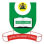 NATIONAL OPEN UNIVERSITY OF NIGERIAPLOT 91, CADASTRAL ZONE, NNAMDI AZIKIWE EXPRESSWAY, JABI - ABUJAFACULTY OF SCIENCESDEPARTMENT OF PURE AND APPLIED SCIENCE				        2018_2 SEMESTER EXAMINATIONCOURSE CODE: 		PHY 309COURSE TITLE: 	         QUANTUM MECHANICS 1CREDIT UNIT               3TIME ALLOWED 	          (2½ HRS)INSTRUCTION: 		Answer question 1 and any other four questionsQUESTION 1a) Define the term vector space					 (3 marks)b) List the properties of the inner product of a vector space . (9 marks)c) (i) Determine if the function  is even or odd 	(2½  marks)    (ii) Express the function  as a sum of odd and even            functions.							(2½ marks)d) Find (i) the change in wavelength if a proton is scattered at an angle of        after its collision  with an electron initially at rest	         (2½  marks)    (ii)the wavelength of the wave associated with an electron moving at .								          (2½ marks)QUESTION 2     a) Define the following terms: (i) linear independence (2 marks)                                                (ii) linear dependence    (2 marks)b) Check if the following sets are linearly independent or not (i)  (3 marks)(ii) (2 marks)c) Normalise each vector in the set . (3 marks)QUESTION 3       a) Find the coordinates of the vector with respect to the basis                 			     (4 marks)b) Show whether or not the set  is a basis for two-dimensional Euclidean space. (4 marks)c) Show that the following are vector spaces over the indicated fields: (i) The set of real numbers over the field of real numbers	(2 marks)(ii) The set of quadratic polynomials over the complex field	 (2 marks)QUESTION 4a) Define the following terms: (i) Norm of a vector (2 marks)                                                (ii) Photoelectric effect (2 marks)		                          (iii) Blackbody radiation (2 marks)b) What value does Rayleigh-Jeans formula predict for the radiation of frequency  emitted by a blackbody per unit time, per unit area at . (3 marks) c) Compare this value with that predicted by Planck. (3 marks)QUESTION 5  a) Define the following terms (i) odd function  		 (2 marks)                                                        (ii) even function		 (2 marks)    b) Generate the relations of writing any real-valued function as a sum of an odd and an even         function. (6 marks)  c) Write the function as a sum of odd and even function (2 marks)QUESTION 6   a) Define the following terms (i) inverse matrix (2  marks)    (ii) unitary matrix 				(2  marks)    (iii) normal matrix				(2  marks)b) Write the matrix of transformation between the following bases in , the 3-dimensional       Euclidean plane.                             		(3  marks)	and	 		(3  marks)